Thu Thuế Để Xây Dựng Các Trung Tâm Chăm Sóc Khủng Hoảng (Crisis Care Centers)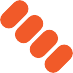 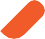 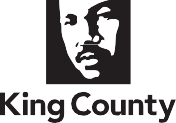 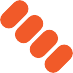 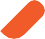 Kết nối hệ thống khủng hoảng sức khỏe hành vi để hệ thống hiệu quả hơn, dễ tiếp cận hơn và công bằng hơn để mọi người ở Quận King có thể phát triển.Quận King có cơ hội tạo ra một lực lượng lao động đông đảo, mang tính đại diện, và được hỗ trợ tốt trong tương lai. Cùng nhau, chúng ta có thể thiết lập lại tiêu chuẩn này và có một hệ thống sức khỏe hành vi bền vững để đáp ứng nhu cầu của cư dân Quận King.Quá nhiều nhân viên y tế sức khỏe hành vi không đủ khả năng để sống trong các cộng đồng mà họ phục vụ. Quá ít người tham gia vào nghề này, và quá nhiều người đang rời bỏ nó.Việc Thu Thuế để Xây Dựng các Trung Tâm Chăm Sóc Khủng Hoảng sẽ hậu thuẫn cho lực lượng lao động trong ngành chăm sóc sức khỏe hành vi qua những sự đầu tư như là: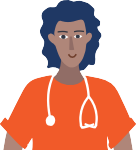 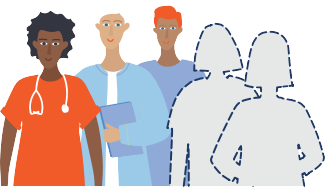 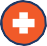 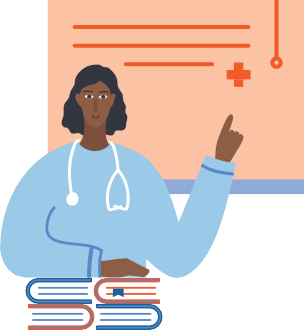 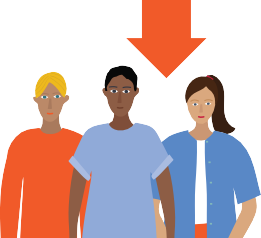 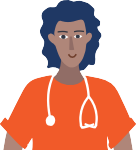 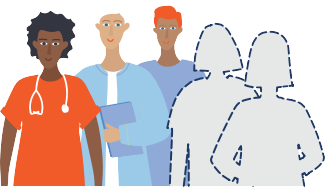 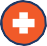 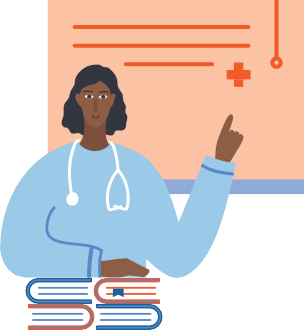 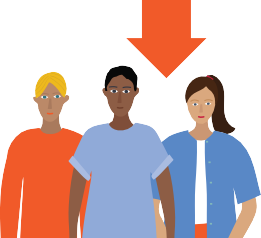 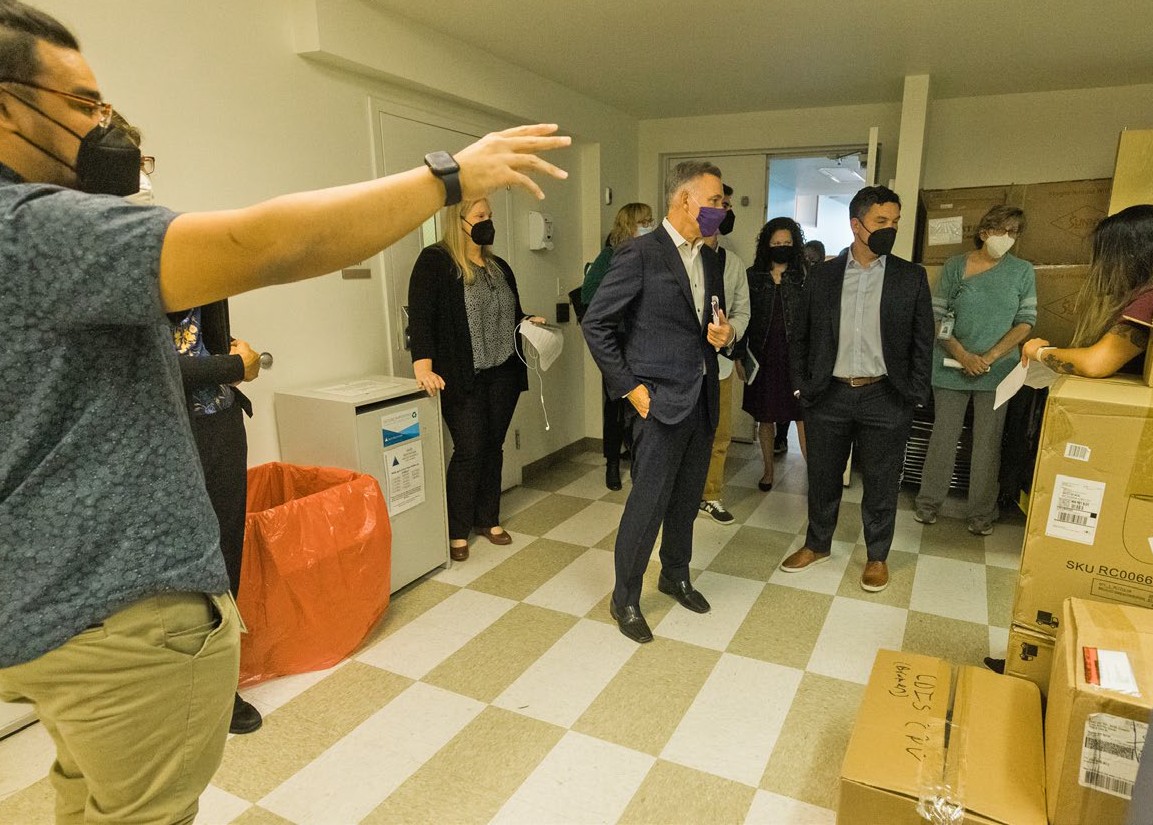 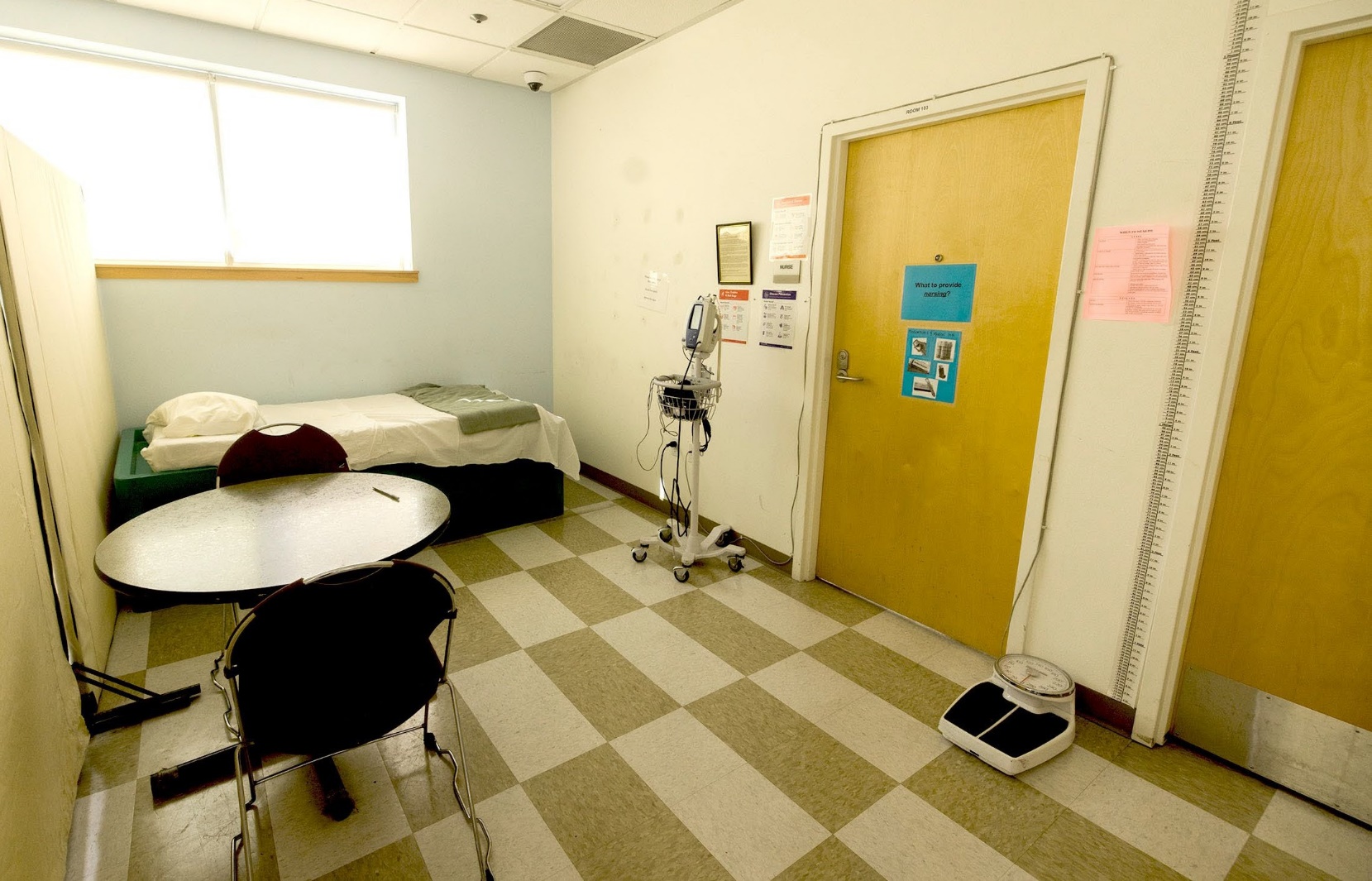 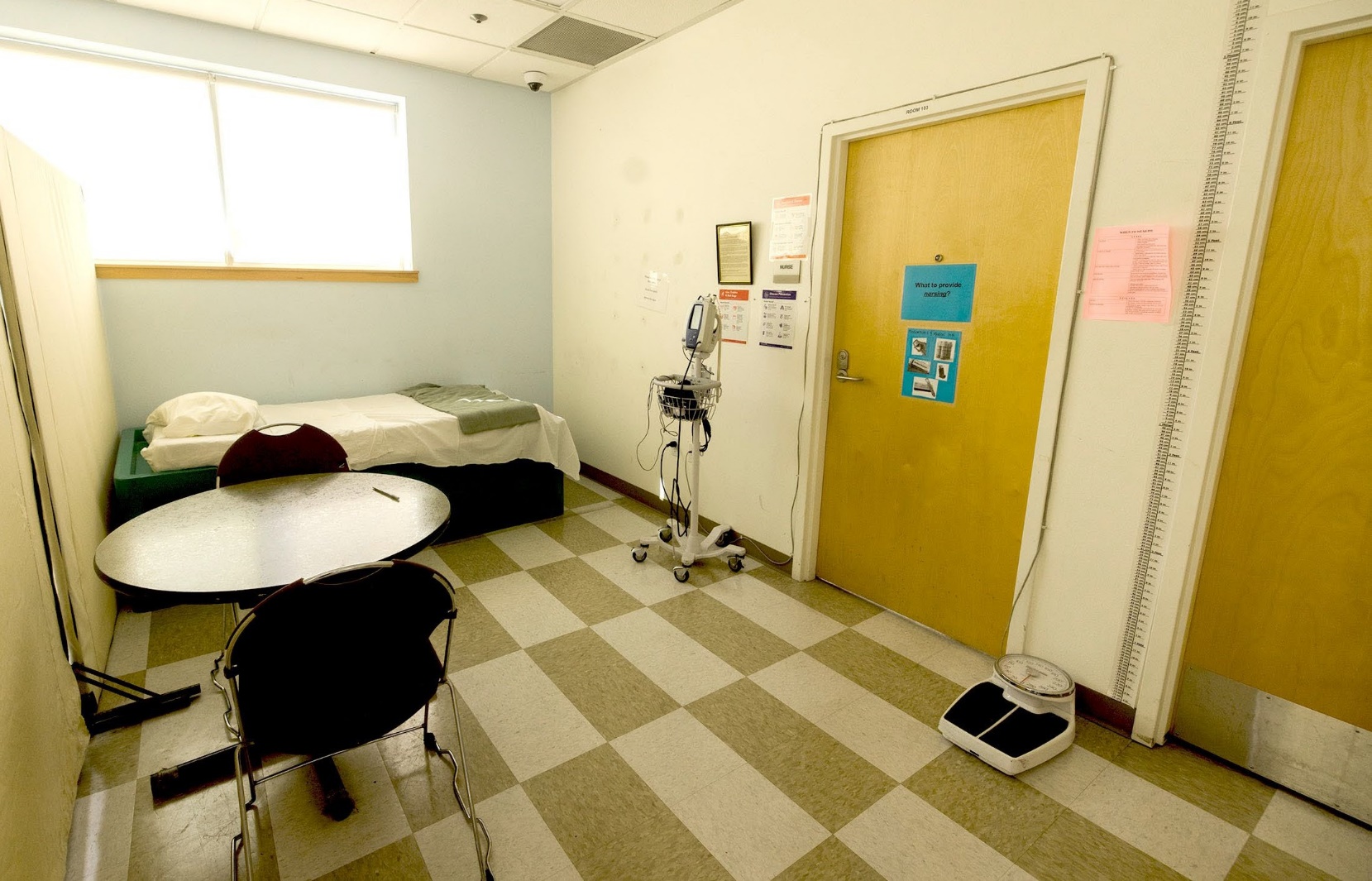 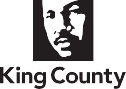 